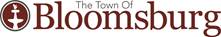 May 14, 2020The Town of Bloomsburg facilities are following the Governor’s direction.  The Town of Bloomsburg issued a Disaster Declaration on March 16, 2020.Townhall, Tax Collector Office, Recycling Center Drop Off and the Public Works Building will remain closed to the public until further notice.  The Police Department continues 24-hour service with the Police lobby being open 8 a.m. to 4 p.m. Monday through Friday.The Recycling Center Drop Off is taking appointments by phone for scheduling a drop off please call: (570) 784-4532.The Town of Bloomsburg Curbside Pickup for Recycling will continue per the normal schedule for Bloomsburg residents.The Codes Department will be conducting rental inspections.  For scheduling please call: (570) 784-7123 Ext. 116.  All other permits are being issued as reviews are completed by appointment.Shred it day that was scheduled for May 9th is postponed till June 13th.The Recycling invoices for 2020 will be sent out a month later.• Billings will be mailed June 1st instead of May 1st
• $54 payment due date is pushed back to August 14th
• After August 14th, payment of $66 is dueKidsburg, the Tennis Courts and the Basketball Courts will remain closed to the public until further notice.The Town of Bloomsburg recommends that the public obtain updated information regarding the novel coronavirus (COVID-19) through the below sources.Pennsylvania Governor Tom Wolf- governor.pa.govPennsylvania Emergency Management Agency (PEMA)- pema.pa.gov/Pages/default.aspxPennsylvania Department of Health- health,pa.gov/Pages/default.aspxCenters for Disease Control and Prevention (CDC)- cdc.govColumbia County Emergency Management Agency (EMA)- ema.columbiapa.orgThe Town of Bloomsburg will hold all public meetings during this time via ZOOM.  The public will be able to join and participate in the meeting through dialing in to: +1 301 715 8592 or +1 646 558 8656 and including the meeting ID: 456-920-3798.  The public can also join online at: https://us04web.zoom.us/j/4569203798.  The Town will continue conducting ZOOM meetings even during the yellow stage set by the Governor.  If you have questions, please feel free to call us at the below numbers.  Or you may also e-mail us at info@bloomsburgpa.org. Recycling Department: (570) 784- 4532Police Department Non-Emergency: (570) 784-6779Townhall, Town Manager: (570) 784-7123 Ext. 123Director of Code Enforcement: (570) 784-7123 Ext. 116Public Works Department: (570) 784-7123 Ext. 148Airport: (570) 317-2481